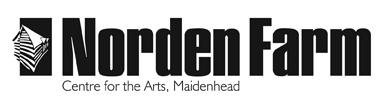 Classes and Activities – Information SheetPainting Studies:Blossom Bird with Inks and Watercolour – SPR2018Category: 		Adult (18+ years)	Dates:			10 MarchDay: 			Saturday	Time:			10am - 3pmLocation:	 	Norden FarmTutor:		 	Caroline Crawford	Class Size:	 	Max 16 studentsCost of class: 	£38 per studentInformation about the class: Blossom bird with inks and watercolour.Students create this spring study step by step with demonstrations throughout the day.For students of all abilities. Students can purchase watercolour paper on the day.Materials: Please bring paints & brushes if you have them. Otherwise these can be provided by the tutor.Clothing: Practical clothing to paint in and an apron if you wish. The tutor can provide disposable overalls.Tutor biography:	Caroline MA. Fine Art is a practicing Artist just back from exhibiting in Berlin. With many years’ experience teaching Art & Design she believes everyone is creative. ‘When teaching art I will ensure everyone gets one to one tuition several times throughout the day. My workshops are very friendly, lots of fun and are aimed at all capabilities.’To book please contact: Box Office 01628 788997 / www.nordenfarm.orgNorden Farm Centre for the Arts Ltd. (No. 5405277) & Norden Farm Centre Trust Ltd. (No. 2713653, Charity Registration No. 1013555) are companies registered in  and . The Registered Office is Altwood Road, Maidenhead, SL6 4PF